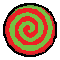 12Jake在陌生的触感下醒了过来。他的胸膛上压着另一个人的脸颊，而且那人还把大腿横跨在他的肚子上。倒不是说醒来时发现自己的四肢与一夜情对象紧紧纠缠是件陌生的事，但这次好像有点不对劲。他不太敢睁开眼睛，因为他完全不记得过去的几天他是如何度过的。他能够想起来的最后一件事——倘若先假设他的记忆值得被信任——是在早上九点钟时拧开一瓶炼金台出品的梅洛酒，然后进行一场打靶小练习，然后被……打断……哦，操。Jake猛地睁开了眼。眼前的天花板仍旧是熟悉的模样，但头痛模糊了他的视线，痛得就像有尖锐的指甲刺入他的脑壳。镶嵌在木板房顶上的鎏金小花在早晨的阳光中闪闪发亮。Jake非常努力地凝视着它们，因为他不想低下头验证心中最恐惧的事实。但不幸的是，即使他什么也不做，最恐怖的恐惧仍然能够证实自己的真实性。这真是理所应当。JANE: 早上好。Jane从床上坐起，双手过头伸了个懒腰。她的裸体呈现出精美的沙漏形，Jake的目光不可抗拒地在她脊背的曲线上流连，然后落在她后腰的凹陷处。她的头发有点乱，而且她没戴眼镜。看到她，Jake不由自主地摒住了呼吸。她的魅力从来都毋庸置疑，这不是问题所在。真正的问题出在除此之外的一切地方。JAKE: Jane……JAKE: 这到底是怎么回事？！她扭过头，捂着嘴吃吃地笑了起来。JANE: Jake你这是怎么回事呀，我还以为现在的你已经对性社交足够有经验，所以我没必要再解释给你听了呢。JAKE: Jane我非常清楚我在外界的名誉是个什么样子，但我真的不是那种不动脑子就发展关系的轻浮妓女！JANE: 哦，放轻松。Jane眨眨眼，抬手摸了摸自己的锁骨，仿佛不认识自己的身体一般。JANE: 亲爱的，你听到我刚才说的话了吗？JAKE: 放轻松？JANE: 我已经很久没有这样想过问题了。亲爱的，能够向你吐露这一切让我感到仿佛卸下了重担。JANE: Jake，放轻松！选举取消了！经济局势依然稳定！Dirk大概再也不会找我们说话了！而且我们……我们终于做爱了。呵~呵~呵！JAKE: 我们是真的做过了吗？是仅仅止步于酒吧舞场的手指戏法吗？或者还涉及到口活了吗？或者最糟糕的，我已经探访过你的黑森林了吗？JANE: 唉，Jake，你说的那些我一个都听不懂。但是我们终于做了。全套。她傻笑着，晃晃悠悠地向他爬来，因为没了眼镜她几乎什么也看不见。Jake猛地从床上撑起身子，慌张地向后躲去，直到肩膀砰地一下撞上床头。他在余光中看见了一个东西。他扭过头，发现恶作剧棒棒糖正摆在他的床头柜上。它就像谋杀场景中的物证一般，静静地躲在一只伏特加空瓶和比房间中的人还多的内衣底下。JAKE: 呃…………Jake刚刚开口，Jane就竖起手指挡住了他的嘴，把他的疑问憋了回去。她顺着他的膝盖滑坐下去，将自己的下体卡在他的大腿之间。在他们赤裸的不雅器官之间隔着一层薄毯，但Jake一动不动，除非他想让自己陷入百口莫辩的妥协中。他喃喃地抗议了几次，但Jane无情地绷紧了他所有的弦。他感觉自己就像被狐獴盯紧了脖子的蛇。JAKE: 但是……棒棒糖为什么会出现？我记得我们达成过共识，再也不启用恶作剧模式，除非……JAKE: 除非有人监督。JANE: 什么？JANE: 动用棒棒糖可是你的主意。JAKE: 我——我必须为我自己辩护，jane，这真的不像是我在头脑清醒的前提下会做出的决定。JANE: 嗯……JANE: 说实话，我不敢说那时我们中的任何一个能称得上是头脑清醒。JANE: 我们……那天都喝了相当多的酒，然后事情就顺理成章地……JAKE: 演变成了可耻的丑闻？！JANE: Jake，我不知道我还能跟你怎么说。我真的没有拖你的腿。（*pull one’s leg的意思是拿某人开玩笑）JANE: 事实上，昨晚你才是那个激烈地拽我大腿的人哦，呵~呵~呵~JAKE: 行了！Jane的表情凝固了。在迷醉而欢愉的一夜过后，她感到轻松而飘然，然而Jake却完全无法分享她的热忱。JANE: 天啊……是我使用的暗喻太过露骨了吗？那我道歉，我真的不怎么擅长这些。JAKE: 不问题不在这儿，Jane……我……JAKE: 我觉得这太不对了。JAKE: 我希望你别误会，你仍然是我珍视的好朋友，我仍然非常非常关心你，但我仍然认为我们之间发生的一切仅仅只是一场酩酊大醉后的副作用。话一出口，Jake立刻就后悔了。Jane遭受了重大的打击，她看上去就像完全崩溃了一样。就像Jake夺走了她的整个宇宙的精神支柱一样。JANE: 什么？JANE: 你是说我们之间的一切……JANE: 这一切……JANE: 对你而言都是毫无意义的吗？JAKE: 我……我不是这个意思，Jane，我只是……Jane抬头凝视着他，她的眼睛是那样的明亮，甚至可以称得上是清澈，就像晴天下的热带海域。她的表情和全天下即将哭出来的女孩的表情如出一辙。JANE: Jake……唉，他怎么可能拒绝得了她？JAKE: 天啊我都说了什么？哦我刚才真的太蠢了。JAKE: 是的我们可能确实，呃，在当时的情景下做得有点走火了……JAKE: 但你知道我怎样想吗？让那些琐事见鬼去吧！JAKE: 也许我的确想不起昨天晚上发生的任何事了，但我相信我的直觉不会让我误入歧途。JAKE: 你一直都是个可爱的女孩，jane。现在你是比从前更可爱的女人。JAKE: 我所惊讶的只是为什么这件事发生得这样迟！JAKE: 我们大概可以，呃，就这么过下去？哈哈！这不是Jake发表过的最鼓舞人心的演讲，但对Jane而言这已经足够了。她笑了起来，这让Jake终于松了一大口气。JANE: 哦，Jake！当她亲过来的时候他还是挣扎了几下。但这一次，他当然不会再拒绝她。> ==> 